 BRIAN SANDOVALGovernorRICHARD WHITLEY, MSDirectorDEPARTMENT OF HEALTH AND HUMAN SERVICESTelephone   Fax http://adsd.nv.gov 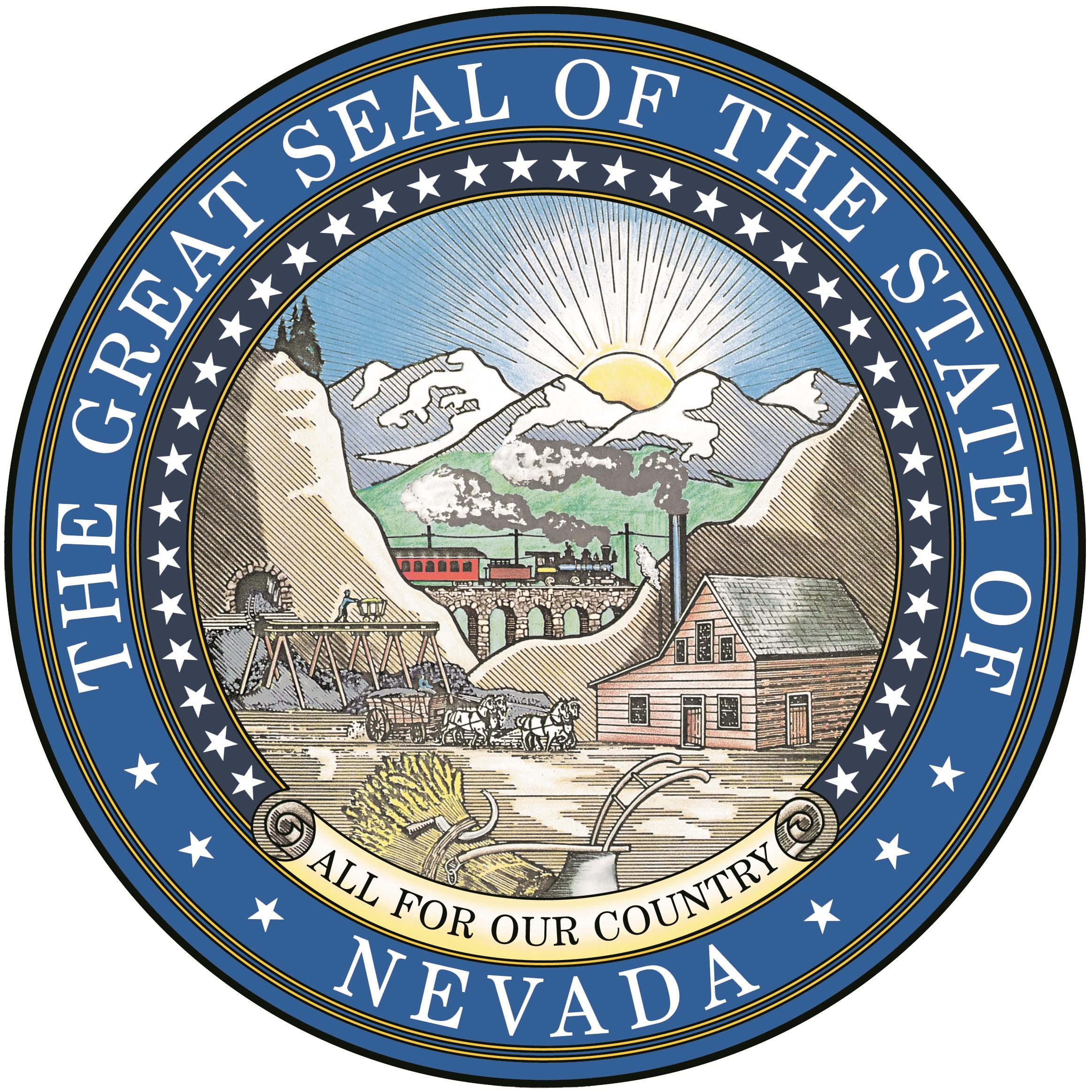 Senior Tax Assistance Rebate ProgramRequirements and Instructions, 2016 ApplicationsAGE: Claimant must be 65 years of age, on or before, June 30, 2015.INCOME: includes 2015 income from all sources, both claimant and spouse.  Maximum income per 2015 individual $23,540.00, claimant and spouse maximum income $31,860. RESIDENCY: Must have lived and paid property taxes, continuously, in Nevada, from at least July 1, 2015, and must be a full-time Nevada resident at the time of application.Residence assessed greater than $500,000 will require a credit report of the Claimant and Spouse.Claimant or Spouse cannot own, or their names appear on, any property other than their primary residence. This includes property anywhere.Claimant and/or Spouse cannot have “Liquid Assets” in excess of $150,000.  Liquid assets can be: checking or savings accounts, IRAs, CDs, stocks & bonds, annuities, etc.Application must be filed with the State of Nevada Aging and Disability Services Division by September 30, 2016. THE FOLLOWING INFORMATION MUST BE ATTACHED TO THE APPLICATIONThe claimant and spouse (if applicable) must provide proof of date of birth. Attach a copy of one of the following for each: Nevada Driver’s License or Nevada ID card; Birth Certificate; a statement from Social Security (telephone 1-800-772-1213) TTY 1-800-325-0778 that shows “according to their records, your birth date is …..”The claimant and spouse (if applicable) must provide proof of Social Security Numbers.Submit copies of all 2015 year-end income statements. Income includes, but is not limited to Social Security (to request a duplicate copy of 2015 Benefits Verification Letter call Social Security at 1-800-772-1213); VA (to request a benefit statement from VA for 2015 income call 1-800-827-1000) or TTY 1-800-325-0778; pensions; annuities; IRAs; interest and/or dividends (including non-taxable amounts); capital gains/(loss) (which includes gain from sale of home, even if excluded from federal income taxes); Income from foreign countries; gaming; business income; wages; unemployment; disability income (from any source); net rent received; royalties; estates; inheritances; gifts; family/friend support; babysitting; business and services in exchange for living expense or “rent”.If claimant receives railroad pension, a copy of the form for 2015 must be attached.If claimant receives income from a foreign country, and does not receive a 1099, a copy of the conversion into U.S. funds for each payment received during the 2015 year must be submitted.W-2 forms for wages and 1099 form for any unemployment, capital gain/loss, interest/dividends, pension, IRAs, annuities, etc. must be submitted.If interest and/or dividends total $2,500 or more, documentation to show the total dollar amount in each of these accounts as of December 31, 2015 must be submitted.You must complete both sides of the application, attach required documentations, sign & date and return original form to:Aging and Disability Services Division – STAR Program3416 Goni Rd, Bldg D #132Carson City, NV 89706DEADLINE FOR FILING — September 30, 2016